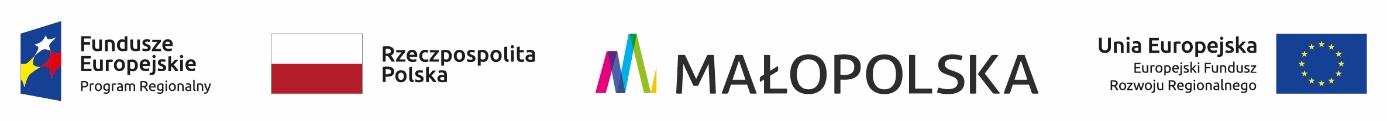 Załącznik nr 7 do SIWZ.......................................................                    (Wykonawca)           dotyczy złożonej przeze mnie oferty w postępowaniu o udzielenie zamówienia publicznego nr  SZP/DFS.03.2020 na: „Modernizację laboratorium badawczego MPEC Nowy Sącz” prowadzonym w trybie przetargu nieograniczonego.OŚWIADCZENIE WYKONAWCYna podstawie art. 24 ust. 11 ustawy z dnia 29 stycznia 2004 r. Prawo zamówień publicznychdotyczące PRZYNALEŻNOŚCI DO GRUPY KAPITAŁOWEJ
W związku z zamieszczoną na stronie internetowej Zamawiającego informacją, o której mowa w art. 86 ust. 5 ustawy Pzp, niniejszym oświadczam, że:

- NIE NALEŻĘ do grupy kapitałowej*, o której mowa w art. 24 ust. 1 pkt 23 ustawy Pzp- NALEŻĘ do grupy kapitałowej*, o której mowa w art. 24 ust. 1 pkt 23 ustawy Pzp
Lista Wykonawców składających ofertę w nin. postepowaniu, należących do tej samej grupy kapitałowej*:………………………………………………………………………………………………………………………………….
                                                   nazwa i adres Wykonawcy………………………………………………………………………………………………………………………………….
                                                   nazwa i adres Wykonawcy.........................................                        	                      ........................................................           Miejscowość i data                                     	                        Podpisy i pieczęć upoważnionych                                                                                                                  przedstawicieli Wykonawcy* niepotrzebne skreślić

Grupa kapitałowa w rozumieniu art. 4 pkt 14) ustawy z dnia 16 lutego 2007 r. o ochronie konkurencji 
i konsumentów (Dz.U. z 2019 r. poz. 369) tj. wszyscy przedsiębiorcy, którzy są kontrolowani w sposób bezpośredni lub pośredni przez jednego przedsiębiorcę, w tym również ten przedsiębiorca.